Post-permanency Unit of Service MeetingJuly 10, 2020Via Zoom9:30AM – 11:00AM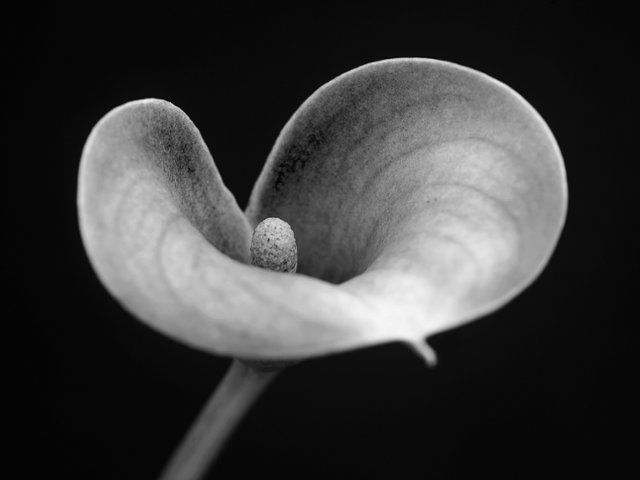 Agenda9:30   	WelcomeIntroduction and Announcements9:45   	Using Prep activities in Case Advocacy 10:45   	Presenting the Practice11:00		Adjourn